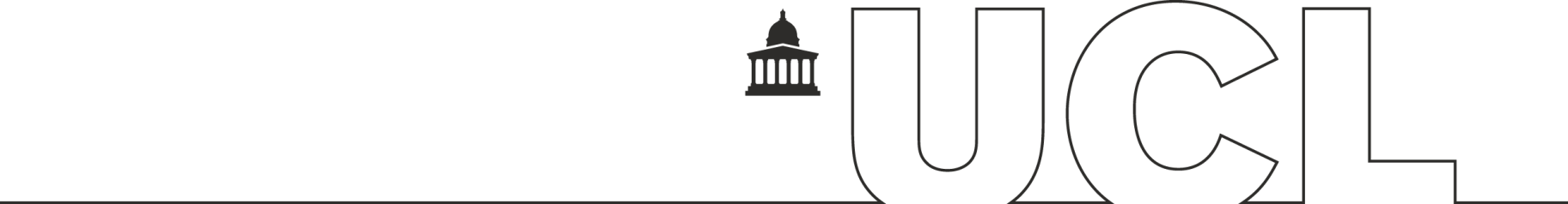 Principles for the Management of Placements at UCLDefinition of a placementPlacements in general are defined as a planned period of experience at an organisation external to UCL taken by students as part of their degree programme at UCL. Below is a summary of the characteristics that defines a placement as referred to in this policy. Due diligence and monitoring of placementsThe table below describes the minimum level of due diligence required for a placement.Main roles and responsibilitiesThe relevant UCL (Academic) Department will be responsible for ensuring that placements as part of an academic programme are managed appropriately in accordance with this guidance and UCL regulations. The Departments must use the documentation pack for placements that is available on the landing page of the Academic Partnerships Framework in the Academic Manual and includes the following documents:Placement Agreement templatesto be drafted by the Department and signed by an authorised Department representative and the placement provider before the start of the placementStudent Letter agreement templatesto be signed by the student before the start of the placementRisk Profiling toolDepartment to use to determine the level of briefing required for the students ahead of the placementHealth and Safety Checklistto be completed by the placement provider before the placement agreement is signedStudent Induction Checklistto be completed by the student once they have started the placementGuidance on Student Visas and Placementsfor the Department to adhere to during the placement if relevantIf a placement is taking place overseas as part of the Erasmus+ scheme, or any other scheme managed and advertised through the Study Abroad team at UCL, the UCL Departments should consult the Study Abroad team for their advice and guidance for the management of those specific placements. Also, Convention de Stage type agreements for individual students are dealt with by the Study Abroad team. Similarly, if the placement is provided through a scheme centrally managed by a UCL unit the guidance and advice of that team should be sought and observed.Summary of Student Visa monitoring requirements for placementsStudents on a Student Visa will continue to be subject to engagement monitoring as set out in the UCL Engagement Monitoring Policy throughout the duration of their placement, and Departments are responsible for ensuring that they comply with the monitoring requirements as set out in the UCL Engagement Monitoring Policy throughout any students on a Student Visa placement period.If a student on a Student Visa wishes to carry out a placement that does not meet the definition set out in this policy, it is likely to count towards the Student Visa maximum weekly working hours. In these circumstances students on a Student Visa should seek guidance from the Visa Compliance Team. Further information can be found here: Working during your studiesPlacementA compulsory or optional part of a module or a programme of study that counts towards the student’s degree at UCLThe placement duration, content and provider are approved by UCLThe placement provider can be found either by UCL or the studentCan take place either in the UK or overseasCan take place at any type of organisation: private companies, public institutions, charities, research institutes, NGO’s etc.Placement environment:A Risk Profile and Health and Safety Checklist are required. A visit to the placement organisation is recommended if feasible. After the start of the placement, students are required to complete a Student Induction Checklist (except for a Field School where a UCL member of staff travels with the students).Academic standards:The responsibilities of the Host Organisation placement supervisor must be agreed and appended to the placement agreement.Legal and regulatory compliance:A legally binding Placement Agreement in the UCL template is required between UCL and the placement organisation and a Student Letter agreement is required to be signed by the student.Departments must adhere to the provisions in the Guidance on Student Visas and Placements where relevant.